Form DP200 - Procurement Process Flow Chart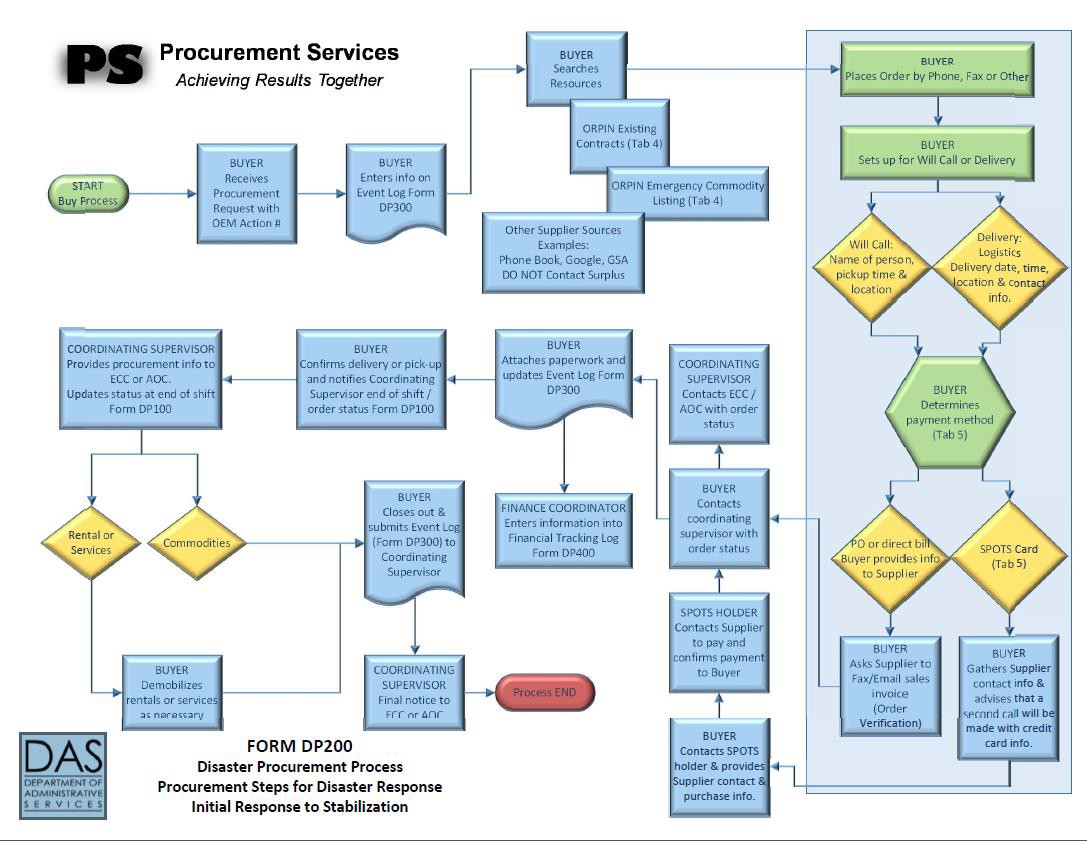 